ХXIII Anniversary International Scientific Conference 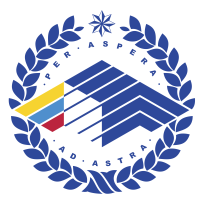 “RESHETNEV READINGS”dedicated to the memory of the space-rocket systems general designer academician Mikhail Fedorovich Reshetnev November 11–15, 2019Krasnoyarsk, RussiaCONFERENCE ORGANIZERSFederal State Budgetary Educational Institution of Higher Education “Reshetnev Siberian State University of Science and Technology”,PJSC “Reshetnev Information Satellite Systems”,PJSC “Krasnoyarsk Machine-Building Plant”,with the support ofMinistry of Science and Higher Education of the Russian Federation,Federal Space Agency, Krasnoyarsk Region Authorities,Board of Rectors of Krasnoyarsk Region Higher Educational Institutions,Russian Space Federation, PJSC “Central Design Bureau “Geophysics”,Krasnoyarsk Scientific Center of Siberian Branch of Russian Academy of Sciences,Association of Russian Higher Educational Institutions “National United Aerospace University”,Regional State Autonomous Institution “Krasnoyarsk Regional Fund for Scientific and Technical Activities”Technological Platform “National Information Satellite System”Plenary sessions, round tables, forums will be attended by famous scientists, developers, designers representing the space technology sector, as well as professionals and experts in IT industry. Dear colleagues!We would like to invite scientists, specialists of aerospace enterprises and organizations, university faculty members, researchers, students and postgraduate students of higher educational institutions to take part in the ХXIII Anniversary International Scientific Conference “Reshetnev Readings 2019”.CONFERENCE AREAS:1. Projecting and production of aircraft, space research works and projects;2. Large transformable constructions of spacecraft;3. Projecting, production and testing of aerospace engines;4. Heat-mass exchange processes in aircraft, power stations and life support systems;5. Technology in Rocket Production;6.Control systems, space navigation and communication systems;7. Space and special-purpose electronic instrument engineering;8. Electronic component base of space systems;9. Control and testing of aerospace equipment;10. Small spacecraft: production, exploitation and control;11. Usage of Earth’s remote-sensing data and geoinformation system for environmental monitoring and modelling;12. Exploitation and reliability of aircraft;13. Technology and mechatronics in machine building;14. Mechanics of special systems;15. Nanomaterials and nanotechnologies in aerospace industry;16. Continuum mechanics (gasdynamics, hydrodynamics, theory of elasticity and theory of plasticity, reology);17. Chemistry and chemical technologies;18. Applied mathematics;19. Technosphere safety;20. Renewable feedstocks complex processing;21. Mathematical methods of modeling, control and data envelopment analysis;22. Information control systems;23. Applied Informatics;24. Programming tools and information technologies;25. Information security;26. Efficiency of functioning of complex systems (efficiency theory, research methods, Data Envelopment Analysis);27. Management and economic issues of aviation and space complexes;28. Logistics and supply chain management at enterprises;29. Labor economics and human resource management at the enterprises of the rocket and space industry;30. Innovation technologies in management and international cooperation in aerospace industry;31. Actual status and perspectives of engineering education development.Before the conference starts it is planned to publish the conference procedings in an  electronic form on the conference website www.reshetnev.sibsau.ru.The conference proceedings are included in the database of the Russian Science Citation Index. On-line version of the proceedings will be posted on the site of the electronic library Elibrary.ru. As a result of the conference recommended papers will be published in Siberian journal of science and technologies (https://vestnik.sibsau.ru), included into the list of journals of the Higher Attestation Commission (sections: 05.02.00 - Machine Building and Engineering, 05.07.00 - Aviation and Space-rocket Technology, 05.13.00 - Computer science, Computer Facilities and Management).REQUIREMENTS FOR PARTICIPATION FOR PARTICIPATION IN THE CONFERENCE IT IS NECESSARY UNTIL 08 SEPTEMBER 2019 DO THE FOLLOWING:register on the website of the conference: www.reshetnev.sibsau.ru;attach via the conference website (archive): 1. Abstracts of the report (in MS Word format) - 1-3 pages (including figures, tables and bibliographic references). The file must be named after the authors' names separated by commas without spaces. Example: Ivanov.doc; Petrov, Ivanov.rtf.2. Certificate of expert opinion with a stamp (scan), reports without expert opinion cannot be included to the program.3. Commission on possibility of abstract publication or in the absence of the commission - a letter signed by the head of the organization with a stamp that these data are not subject to export control (scan).ORIGINALS OF THE DOCUMENTS: ABSTRACTS (with the authors' names on the back), - ACT OF EXPERT CONCLUSION, CONCLUSION OF THE EXPERT CONTROL COMMISSION ON POSSIBILITY OF THE ABSTRACT PUBLICATION MUST BE POSTED TO THE ORGANIZATIONAL ADDRESS BY SEPTEMBER 10, 2019.Dear colleagues, the dijest contains abstracts that are uploaded to the Personal Account of the participant as of September 10, 2019. All remarks must be eliminated before this time.Attention! If there are several authors and they are members of different organizations, the belonging to the particular organization of each author should be stated.Recommendations: -	the number of authors of one theses should not be more than five.A conference participant CAN NOT be the author of more than three abstracts! Every fourth thesis of the author will be rejected!The Editorial Board has the right to refuse to publish the articles which:DO NOT MEET THE REQUIREMENTS of the materials and documents format,DO NOT MEET THE DEADLINES for materials and documents application,DO NOT SUIT THE SUBJECT AREAS OF THE JOURNAL. The Organizing committee after theses receiving examines them and makes decision on the report form.Address of the organizing committee of the conference660037, Russian Federation31, Krasnoyarsk, Krasnoyarsky Rabochy Av.,bldg. P, 414Federal State Budgetary Educational Institution of Higher Education “Reshetnev Siberian State University of Science and Technology”,The head of the organizing committee is the Acting rector of Reshetnev University, Edkham S. Akbulatov.Vice-chairman of the conference is the Vice Rector of the Research Department of Reshetnev University, professor Yuri Y. Loginov.Conference executive secretary: Valery V. Khrapunova tel .: (391) 291-90-23, fax (391) 264-47-09Conference clerical-secretarial: Svetlana V. Efremova e-mail: reshetnev_sibgu@mail.ru  Coordinator for international participants: Svetlana M. Skakunova: e-mail resh_u@mail.ru  PAPER FORMATUDC identifier Times New Roman 12 (OBLIGATORY)Indent lineTHE TITLE OF THE ABSTRACTS IN ENGLISHIN THE MIDDLE, TIMES NEW ROMAN 12 BOLD, CAPITAL LETTERS Indent lineA.B. First author¹, V.G. Second author²⃰, 5 authors at mostFont Times New Roman 12, in the middleIndent line¹Name of the organization in EnglishAddress, including the name of the country and index, for instance,¹Reshetnev Siberian State Aerospace University31, Krasnoyarsky Rabochy Av., Krasnoyarsk, 660037, Russian Federation² Name of the organization in EnglishAddress, including the name of the country and index in English*E-mail of the author, responsible for the communication. Font Times New Roman 11, in the middleIndent line Annotation in English (You do not need to write the word «annotation» )– 1-3 lines. Font Times New Roman 12, italics, single interline interval, full justification, paragraph indention 0,5. The annotation should be 1-3 lines (align with English annotation volume). The annotation must reveal the article’s content and follow the logics and material narrative sequence. How the issue, declared in the article, is referred to the rocket-space theme must be stated in the annotation. Do not use Passive voice! It is recommended to prepare the annotation after the article’s finishing.Indent lineKey words in English: no more than 5-7 words or collocations, font Times New Roman 12, italics, single interline interval.Indent lineChoose font Times New Roman 12, single interline interval, paragraph indention 0.5, hyphenation is not allowed. Subtitles: font Times New Roman 12 bold.Introduction. Besides background information about the topic, there must be stated how the issue, declared in the article, is referred to the rocket-space theme.Illustrations are formalized in the text as fig.1, fig.2 and so on and are placed in the article’s text due to their reference. Illustrations can be scanned from the original (in this case they must be clear, contrast, without extra background) or made by computer graphics means. It is needed to indent one line from the text before the illustration.Indent lineFig.1 The legend text under the illustration with full justification, font Times New Roman 11Indent lineFormulae. Simple inline and one-line formulae must be typed without using special editors. Special complex symbols and multiline formulae, which cannot be typed in the usual way, must be typed in Math Type formulae editor. The set of math formulae within the whole text must be the same:The size of symbols is defined by Math Type Default settings (Size – Define – Default);Russian and Greek symbols – in Roman type;Latin ones – in italics.Formulae typed in separated lines, are placed in the middle. It is not allowed to type in the main body of the article’s text simple Latin, Greek or special symbols in the formulae editor. Tables must be sequentially numbered and named within the text as tab.1, tab.2 and so on. The word “Table” is typed with light italics with right justification, font 11, lower – the name of the table (typed in bold with full justification).Indent lineTable 1* Use explanatory reference under the table, if it is needed.Indent lineThe references are placed in the end of the article and contain not less than 5 sources, The sources are numbered due to their quotation, i.e. starting from the first one and are collected in square brackets [1]. If the link contains several sources, than it is formalized in a following way: [2-5]. You should use National State Standart P 7.0.5-2008 while formalizing the references. (There is the example: https://disk.sibsau.ru/index.php/s/2IvZcP6Q5Ssrc9J)References – formalization in Roman alphabet. You should use the transliteration system of authors surnames, articles titles (if included) and sources names (http://translit.ru, choose BGN) and follow the formalization rules, stated on the website (http://reshetnev.sibsau.ru/index.php/trebovaniya-k-oformleniyu-tezisov). Indent lineReferencesIndent line1. If there are less than 3 authors Vapnik V., Chervonenkis A. Teoriya raspoznovaniya obrazov [The Theory of Pattern Recognition]. Moscow, Nauka Publ., 1974, 415 p. 2. If there are more than 3 authors Gumennikova A. V., Emel'yanovaM. N., Semenkin E. S., Sopov E. A. [About evolutionary algorithms for solving hard optimization problems]. Vestnik SibGAU. 2003, no. 4, p. 14–23 (In Russ.).3. Electronic textbook StatSoft. Available at: http://www.fmi.uni-sofia.bg/fmi/statist/education/textbook/eng/glosa.html (accessed 10.1.2013).4. Levendel Y. Reliability analysis of large software systems: Defect data modeling. IEEE Trans. Software Engineering, 1990, vol. 16, p. 141–152.5. Kovalev I. V. Sistema mul'tiversionnogo formirovanija programmnogo obespechenija upravlenija kosmicheskimi apparatami. Dis. dok.tehn. nauk. [System multiversioned views of the formation of the software control of spacecraft. Dr. techn. sci. diss]. Krasnoyarsk, KGTU Publ., 1997, 228 p.6. Gulia N. V. Mahovichnyj nakopitel' [Flywheel storage]. Patent RF, no. 2246034, 2001.7. Titov G. P. [The choice of instrument systems define the geometry of the large antenna transformed]. Мaterialy XV Mezhdunar. nauch. konf. “Reshetnevskiechteniya” [Materials XV Intern.Scientific.Conf “Reshetnev reading”]. Krasnoyarsk, 2011, p. 98–99. (In Russ.)Indent line© Ivanov I.I., Petrov V.G., 2018If the table is big-sized one, it can be placed on the separate pageIf it has significant width – on the page of landscape orientation